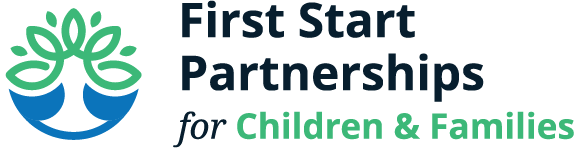 First Start Partnerships for Children and FamiliesPolicy Council Meeting Agenda Monday, August 15, 2022 10:00-11:00Welcome                                                                                    	            Diane Hummel	Introductions                                                                                      Diane HummelOld Business 	June minutes (vote needed)                                                           Holly Dockery      June/July Financials and Credit Card Expenditures           Jessica Kreigline(vote needed)Ratification FSP Fiscal Policy                                                      Diane HummelRatification of Policy Council By-Laws Vote                            Diane HummelNew BusinessOrganizational Structure Highlights                                          Diane Hummel                                                      Family Center Highlights                                                             Diane HummelBloom Center Highlights                                                               Diane HummelNAEYC Accreditation Update                                                      Diane HummelRecruitment of PC Members at PCM                                         Diane HummelDirector’s Report                                                                        	       Diane HummelMember Discussion/Questions/Suggestions AdjournNext Meeting: Monday, September 19 10:00-11:00 	
